IB PhysicsFeynman Diagrams Group QuizName					Examples: (Read Oxford 300-302)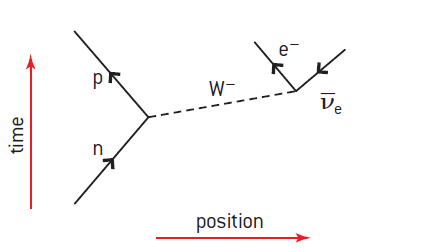 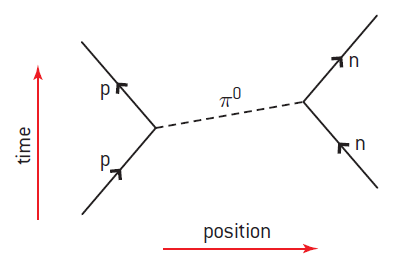 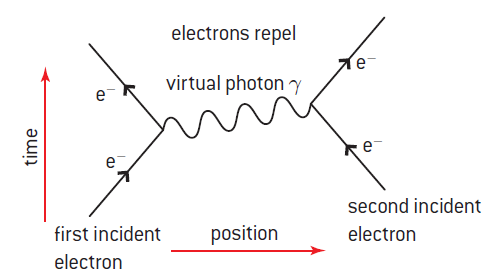 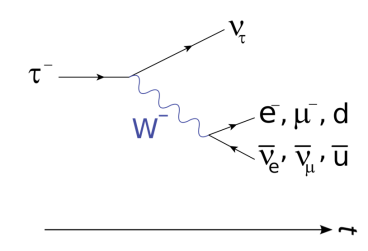 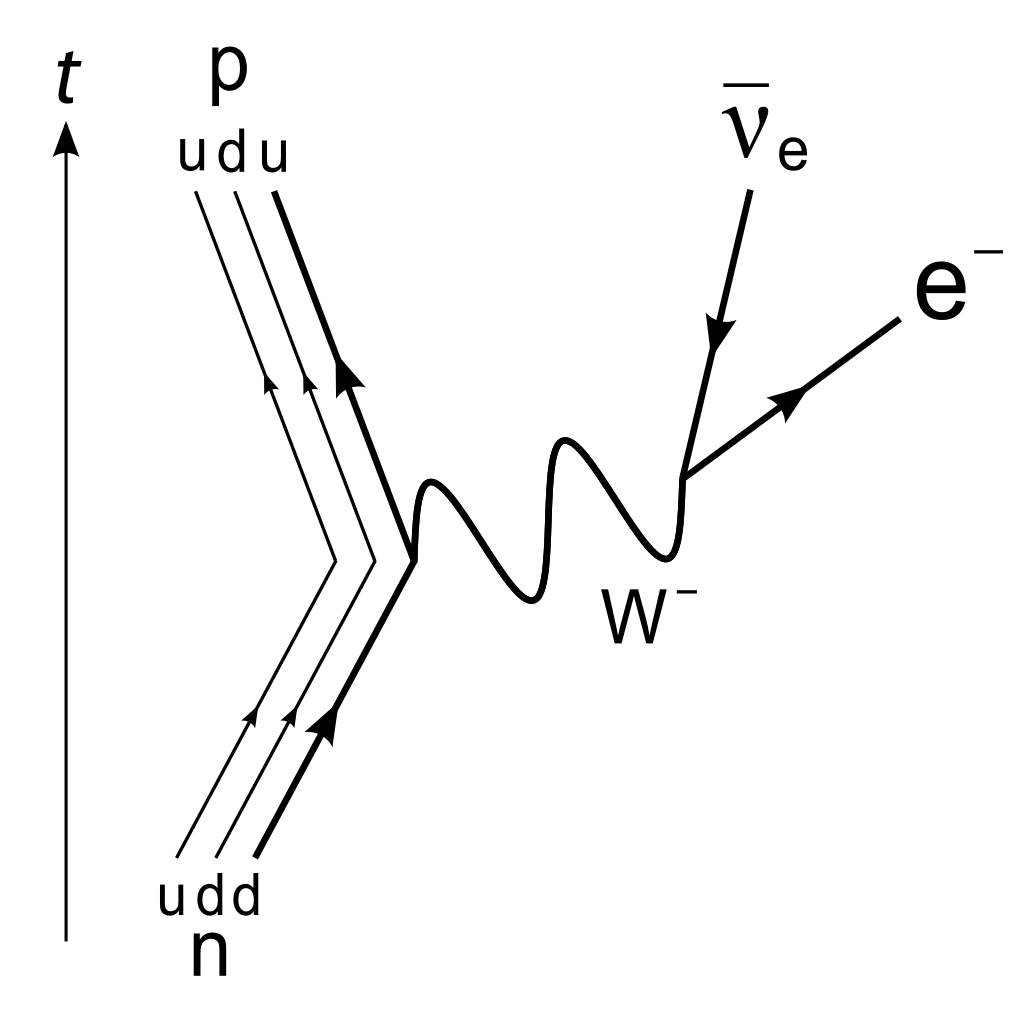 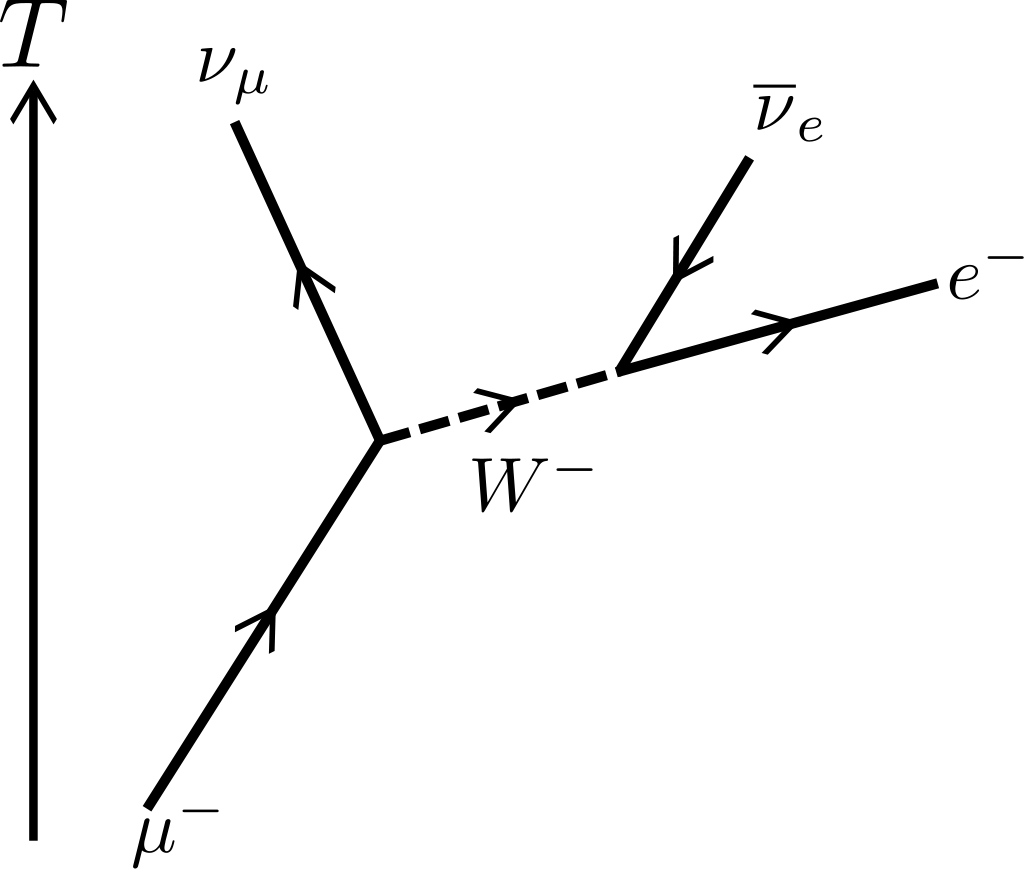 Beta Decay			Beta Decay			      Muon decay			Tau decayDraw the following Feynman diagrams:B- decay:  n   p + e- + υeB+ decay:  p  n + e+ + υeμ- decay: μ-    υμ  +  e- + υeμ+ decay: μ+   υμ  +  e+ + υeτ- decay: τ-    υτ  +  μ- + υμτ+ decay: τ+    υτ  +  μ+ + υμElectron - electron collision: (Label the exchange particle)Neutron proton Collision:  (Label the exchange particle)Proton electron collision: p + e-   n  +  υeTwo types of Neutron electron Neutrino collisions:n  +  υe    υe  +  n     and     n  +  υe    p  +  e-